1. AMAÇ:  Hastanemiz	çocuk	kliniği	ve	polikliniğinde	bulunan	oyuncakların	uygun temizlik ve dezenfeksiyonunu sağlamaktır.2. KAPSAM: Hastanemiz çocuk kliniği ve polikliniğini, burada çalışan personeli kapsar.1. UYGULAMA:• Çocuk kliniği ve polikliniğinde çocuk hastalar için peluş olmayan, tüysüz oyuncaklar bulundurulabilir.• Çok sert plastik ve metal gibi materyallerden yapılmış, uçları sivri ve çok küçük oyuncaklar bulundurulmamalıdır.• Yumuşak plastik yapıda, boyaları çıkmayan, yıkanabilen ve ufak parçalara ayrılmayan oyuncaklar tercih edilmelidir.• Oyuncaklar mümkünse hastanede bulunduğu süre boyunca hastaya özel olmalıdır.• Oyuncaklar başka hastaya verilmeden önce deterjan ve su ile yıkanmalı, durulanıp kurulanmalıdır.• Oyun odasında bulunan oyuncaklar temizlik personeli tarafından her gün deterjan ve su ile yıkanmalı, durulanıp kurulanmalıdır.• Direkt temasla ya da solunumla yayılabilen bir hastalığı (tüberküloz, influenza, MRSA, VRE, ESBL+ gram negatif bakteriler ile enfeksiyon vb.) olan çocukların oyun odasında oynaması engellenmeli, hastaya özel oyuncak kullanılmalı ve bu oyuncaklar kullanım sonrası başka bir hastaya verilmeden önce %1-2 hipoklorid ya da alkol bazlı yüzey dezenfektanları ile dezenfekte edilmelidir.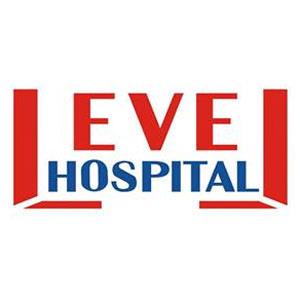 OYUNCAKLARIN TEMİZLİĞİ TALİMATIDÖKÜMAN KODUEN.TL.25OYUNCAKLARIN TEMİZLİĞİ TALİMATIYAYIN TARİHİ24.08.2016OYUNCAKLARIN TEMİZLİĞİ TALİMATIREVİZYON TARİHİ02.01.2018OYUNCAKLARIN TEMİZLİĞİ TALİMATIREVİZYON NO01OYUNCAKLARIN TEMİZLİĞİ TALİMATISAYFA1/1HAZIRLAYANKONTROL EDENONAYLAYANPERFORMANS VE KALİTE BİRİMİBAŞHEKİM